wONEderful OnesWeek Of: February 18th- 22ndColor: Pink Number: 5 Shape: heart Letter: Gg        Lesson: We Thank God for WaterBible Verses: “God Makes Rain” (Ps. 147:8). 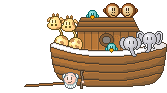 MondayTuesdayWednesdayThursdayThursdayFridayArtWater PaintingColoring Fish ShapesCreating a MuralUsing Blue CrayonsUsing Blue CrayonsMaking FootprintsBooks & ListeningReading Books About RainLooking at books about FishReading Books about FlowersDiscovering Books About FishFinding Bible MarkersFinding Bible MarkersBlock CenterGoing FishingFoating and Sinking ItemsPlaying with BoatsRolling Beach BallsPlaying with Toy BoatsPlaying with Toy BoatsHome-livingWashing DishesDrinking WaterCleaning the RoomBathing the DollWatering a PlantWatering a PlantMusicSinging Songs About WaterListening to Quiet MusicEnjoying FriendsSongs for Reaching Stretching and MovbingSongs for Reaching Stretching and MovbingSinging songs about RainPuzzles/ ManipulativesTalking About AnimalsLearning about RainEnjoying Puzzles about FoodMatching Fish ShapesMatching fruit and ColorsMatching fruit and ColorsKindness Curriculum:   LoveKiss PicturesThe Kindness PledgeGiftsActs of KindnessActs of KindnessPennies fom Heaven